PROFORMA FOR REPORT OF FACULTY REPRESENTATIVE AT BOARD OF EXAMINERS MEETINGS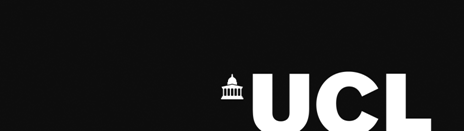 Updated November 2023ISSUES (for example: regulatory queries, breach of anonymity, quoracy, quality of paperwork, management of the Board (Chair or Secretary issues), External Examiner concerns)ANY OTHER COMMENTS:FACULTY: BOARD OF EXAMINERS:DATE OF MEETING:CHAIR:BOARD ADMINISTRATOR:NUMBER OF EXAMINERS ATTENDING:Internal: External: BOARD MEMBERSHIP LIST:PROVIDED/ NOT PROVIDEDINTRODUCTIONS AT START OF MEETING?YES/NOIS THE BOARD QUORATE? YES / NOMINUTES OF LAST MEETING:PROVIDED/ NOT PROVIDEDLAST YEAR’S EXTERNAL EXAMINER REPORT(S) AND DEPARTMENTAL RESPONSE(S):PROVIDED/ NOT PROVIDEDAGENDA:PROVIDED/ NOT PROVIDED PORTICO REPORTS USED?YES/NOQUALITY OF PAPERWORK:SATISFACTORY/ *UNSATISFACTORY (*see ‘Issues’ section below)SECRETARY/MINUTE TAKER:PRESENT/ NOT PRESENTEXTERNAL EXAMINER(S) INVITED TO COMMENT:YES/ NOEXTERNAL EXAMINER(S) CONFIRMED FOR FOLLOWING SESSION:YES / NOOVERALL CONDUCT OF MEETING:SATISFACTORY/ *UNSATISFACTORY (*see ‘Issues’ section below)Faculty Representative to check the following actions have been completed by Board Chair / Board Admin (prior to or at the Board of Examiners meeting) Faculty Representative to check the following actions have been completed by Board Chair / Board Admin (prior to or at the Board of Examiners meeting) DETAILS ON EXTERNAL EXAMINER FEE AND EXPENSES CLAIM PROCESS (made available to the External Examiner(s) in advance):PROVIDED/ NOT PROVIDEDNAME OF REPRESENTATIVE:NAME OF REPRESENTATIVE:SIGNATURE:DATE: 